Theatre:	9 to 5				Doralee Rhodes			Tent Theatre Christmas of Swing		Patty Andrews (originated)	History Theatre  (Dir. Ron Peluso)Once Upon A Mattress		Princess Winnifred		Sentry Theatre Evita				Eva Peron			Wausau Grand TheatreInto the Woods				Cinderella			Paul Bunyan PlayhouseSisters of Swing			Patty Andrews			Riverside Theatre  Pride & Prejudice			Ball Guest & Dancer		Guthrie Theatre (Dir. Joe Dowling)Church Basement Ladies		Signe Engelson	(originated)	Plymouth Playhouse (Dir. Curt Wollen)Christmas of Swing- 2012		Patty Andrews			History Theatre45 Seconds from Broadway	Cindy				Totem Pole PlayhouseSisters of Swing			Patty Andrews			Totem Pole PlayhouseOrdway Extras	Concert Series	Featured Vocalist		Ordway Center for the ArtsSisters of Swing 			Patty Andrews			Theatre La Homme DieuAloha Flight 243 – Rough Cuts	Carolyn			 	Nautilus Musical TheatreAssassins				Emma Goldman		Minnesota Fringe FestivalReadings:Little Women: the Musical		Jo March			Second Fiddle ProductionsLuck!  				Gardener / Ensemble		Manhattan JCC (Dir. Michelle Tattenbaum)Come Get Maggie 			Mrs. Wyberry / Sarah		Manhattan Theatre Club (Dir. Michael Berry)Widow’s Cove				Toy Bird			NYU Grad. Writing (Dir. Christopher Grabowski)Training:Jen Waldman StudioB.F.A.  Musical Theatre - University of Wisconsin  - Stevens PointActing:  	Musical Scene Study- Jen Waldman,  VP Boyle	Scene Study - Mark Shanahan	Viewpoints & Shakespeare- Ellen Margolis, Stevens Point	Voice:	Musical Theatre – Andrew Bryne, Andew Cooke, Mat Eisenstein, Jasper Grant	Pop / Rock – Mark Fifer , VP BoyleMovement: 	Musical Theatre - Lainie Munroe	Jazz – Vic DiMonda	Tap, Ballet, -  Jim Moore, UW - Stevens Point	Tap, Jazz, Ballet - Connie Muarry & Leah RoschAwards:The ASCAP Foundation Jerry Herman Legacy Series Scholarship		          Presented by Jerry Herman & Karen Morrow.   Selection based on vocal ability & audition technique.Special Skills:Sight read, Flute (10 years), Dialects (British, Irish, New York, Scottish, Southern, Minnesotan), cartwheels, ice skates and makes a great peach cobbler.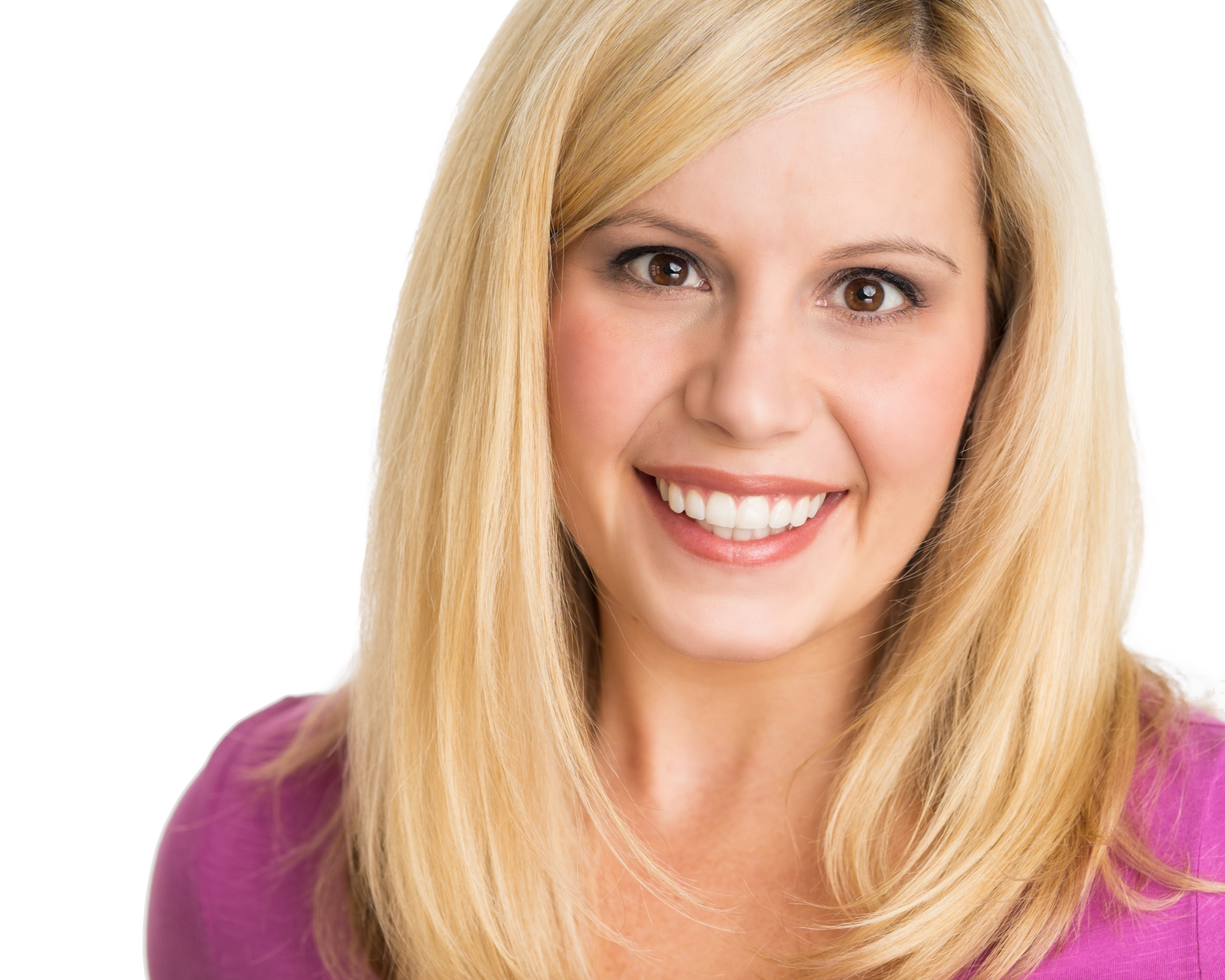 